Паспорт инвестиционной площадки № 1Строительство горнолыжного комплекса «Оленгендэ»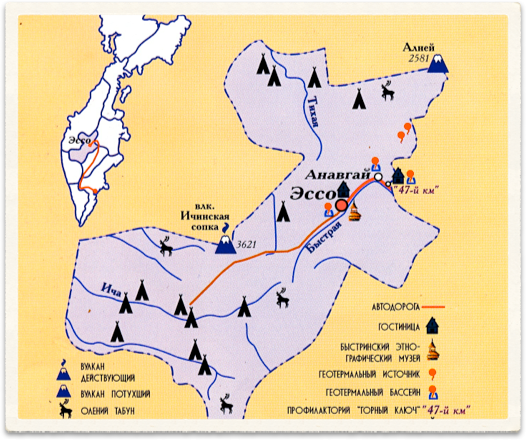 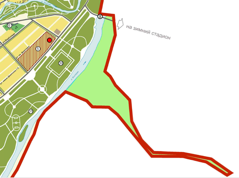 Муниципальный районБыстринский муниципальный район Камчатского краяНазвание площадки Горнолыжный комплекс «Оленгендэ» Тип площадкиНовое строительствоОписание площадкиЗемельный участок находится примерно в 7611 метров по направлению на восток от ориентира птр Улакавчан Сев., расположенного за пределами участка (с.Эссо). Климатологический подрайон – I В; зона влажности - В; скоростной нормативный напор ветра – 35 кгс/м2; нормативная снеговая нагрузка – 280 кгс/м2, расчетные зимние температуры наружного воздуха: самой холодной пятидневки – минус 41˚С.: самых холодных суток - минус 37˚С. Сейсмичность района строительства 9 баллов карта ОСР 97 «В» Сейсмичность площадки строительства уточнить инженерно-геологическими изысканиями.Основные сведения о площадкеОсновные сведения о площадкеПредприятие (организация) – владелецАдминистрация Быстринского муниципального районаЮридический адрес 684350, с. Эссо, Камчатский край, ул. Терешковой, 1, Факс 21-330Контактное лицо (должность, Ф.И.О.) Директор МАУ Зимний спортивный комплекс "Оленгендэ" — Архипкин Евгений Олегович.Телефон, e-mail контактного лицаТел.:  8 (41542) 21-330 (районная администрация); e-mail: arhesso@yandex.ruАдрес места расположения площадкипримерно в 1000 метрах по направлению на юго-восток относительно ориентира «жилой дом», расположенного за границами участка по адресу: с. Эссо, ул. Берёзовая, 19.Площадь (м2 или га)10,50 гаВид права владения землей или вид собственности Муниципальная собственность, земли поселенийВозможность расширения имеетсяБлижайшие производственные объекты и расстояние до них (м. или км.) МУП  "Быстринское сельскохозяйственное предприятие" - 1,6 км.Расстояние до ближайших жилых домов1000 м.Ограничения (обременения)отсутствуютКатегория земельЗемли государственной собственности (категория земель - земли населённых пунктов)Предполагаемое разрешенное использованиеС разрешенным использованием для размещения объектов строительства Горнолыжный комплекс «Оленгендэ». Предельные параметры разрешенного строительства объектов капитального строительства в соответствии с ч.3 ст.36 Градостроительного кодекса РФ:Максимальное количество этажей – 4 (четыре), максимальная высота здания до – 16 метров;Орган, осуществляющий предоставление земельного участкаКомитет по управлению муниципальным имуществом Быстринского районаКадастровый номер № 41:04:01 01 03:0017Наличие санитарно-защитных/охранных зон─Наличие транспортных подъездных путейГрунтовая дорога через р. БыстраяУдаленность участка (в км) от:Удаленность участка (в км) от:центра субъекта Российской Федерации, в котором находится площадка г. Петропавловск-Камчатский - 520 км центра другого ближайшего субъекта РФ Сообщение с населёнными пунктами Корякского автономного округа осуществляется по автозимнику продлённого действия Анавгай – Тигиль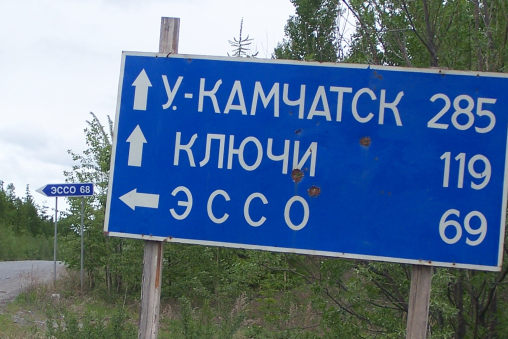 ближайшего города - Петропавловск-Камчатский:- от. с. Эссо до с. Мильково: 69 км. (участок Крапивная-Эссо),- до трассы г. Петропавловск-Камчатский – Мильково-Усть-Камчатский + 153 км ;- от “развилки” до с. Мильково - 222 км. ;- от с. Эссо до с. Анавгай26 км.- автодороги1 км.- аэропорта (вертолетная площадка в с. Эссо - авиасообщение)1 км.морского портаВыхода к морю нетХарактеристика инфраструктурыХарактеристика инфраструктурыгаз (куб.м./час)-отопление (Гкал/час)Необходимо бурение скважины (геотермальное).Пар (бар)электроэнергия (кВт/час)380 В, 60 Квт. Проведена ВЛ — 1,5 км, 60 квт, 380 В. для подключения бугельного подъемника, электроснабжения объектов инфраструктурыводоснабжение (куб.м./год)Протекает река Быстрая (горная, чистая вода) – 500 м.водоотведение (куб.м./год)Требуется построить локальную (септики)очистные сооружения (куб.м./год)-котельные установки (кВт)Печное отопление в домикахОсновные параметры зданий и сооружений, расположенных на площадкеОсновные параметры зданий и сооружений, расположенных на площадкеНаименование здания, сооружения на территории имеются:(Административное здание, хозяйственное здание, котельная, гараж, насосная и т.д.)Наименование здания, сооружения на территории имеются:(Административное здание, хозяйственное здание, котельная, гараж, насосная и т.д.)2 помещения для теплых раздевалокплощадь (кв.м.)130 кв.м.этажность (ед.)1высота этажа (м.)1износ (%)строительный материал: дерево, брус2 юртыплощадь (кв.м.)50 кв.м.этажность (ед.)1высота этажа (м.)1износ (%)-Бугельный подъемникплощадь (кв.м.)800 м.Возможность расширенияПри создании спортивной инфраструктуры возможно проведение всероссийских и международных соревнований (лыжные гонки) по зимним видам спорта в соответствии с требованиями МОК.Предложения по использованию площадки Рассматривается вариант долевого участия бюджетов различных уровней и частных инвестиций, включая международные инвестиции; включая формат государственного-частного партнерства.Дополнительная информация о площадкеВ Камчатском крае стали традиционными соревнования по национальным видам спорта, которые ежегодно проводятся в с. Эссо. Соревнования по северному многоборью проходят в рамках празднования "Дня оленевода". К традиционным ежегодным соревнованиям «Быстринский спринт» добавился новый вид соревнований по ски-джорингу на 5 и 10 км. в которых  участвуют спортсмены из г. Петропавловска-Камчатский и других муниципальных районов. 